SALES IN RECESSIONSSALES IN RECESSIONSSales figures are often used as evidence of the general health of the economy. In a recession, any rise in high street sales is quoted by government ministers as evidence of the increase in consumer confidence that is the first step on the road back to economic growth.In free market terms, sale figures reflect the state of local market forces at any one place and at any one time. They show the amount of a product that the public wants to buy at the current price.To a large extent, this is true. At times of falling sales, high street shops are forced to reduce prices - with out-of-season sales, special offers and even "closing down" sales. Newspapers are full of advertisements for special offers on consumer durables, cars, for example, or computers and video recorders.The reason for these goods being the ones that are most frequently discounted in times of recession is that they are the most expensive in terms of their opportunity cost - their relative value to buyers compared to the value of alternative goods and services on which they may want to spend that same amount of money. If you have £X, you can buy a CD player or go on a short holiday, but you cannot do both.Even more important, perhaps, is the consumer's fear of his or her personal future. In recessions come job losses, with job losses comes an increased reluctance to spend; it is expensive luxuries such as videos that are the first items to be cut from household budgets. People feel the need to save against the possible future loss of income. In recessions, a greater proportion of the public's income is saved than in times of economic growth.The effect of all this on manufacturers can easily be seen. Falling sales lead to production cut-backs. This results in the under-capacity of plant and machinery. Since fixed overheads remain basically the same, other ways of cutting back on costs and thus of reducing prices have to be found. Almost always, this is achieved through cutting back on jobs.But therein lies the problem. Although, for a manufacturer, cutting back on the workforce is a relatively simple short-term solution, it is not necessarily the best long-term strategy. In certain key industries, skilled labour is hard to find - and keep. the job market can fluctuate as erratically as the consumer market. There are fashionable jobs and unfashionable jobs. There are glamorous jobs and jobs that nobody wants to do. These trends are reflected in the kind of further training chosen by school leavers and in the kinds of further education courses on offer.Manufacturers, therefore, tend to wait longer before laying off any staff than they would do if they were obeying market forces. To keep these workers fully occupied, companies may have to depress prices artificially to a point lower than that demanded by prevailing market forces, merely in order to maintain production levels.It is almost certainly true, therefore, that there are forces at work at the time that an economy is entering a recession that distort the real value of sales figures. It may also be true that, on the way out of a recession, or in a boom period, the competition for scarce labour has the same distorting effect.Reading for meaningWhen you read an article, you can often guess the words you do not know from the context.Find words or expressions in the above article which have the following meanings:Top of FormBottom of FormSales figures are often used as evidence of the general health of the economy. In a recession, any rise in high street sales is quoted by government ministers as evidence of the increase in consumer confidence that is the first step on the road back to economic growth.In free market terms, sale figures reflect the state of local market forces at any one place and at any one time. They show the amount of a product that the public wants to buy at the current price.To a large extent, this is true. At times of falling sales, high street shops are forced to reduce prices - with out-of-season sales, special offers and even "closing down" sales. Newspapers are full of advertisements for special offers on consumer durables, cars, for example, or computers and video recorders.The reason for these goods being the ones that are most frequently discounted in times of recession is that they are the most expensive in terms of their opportunity cost - their relative value to buyers compared to the value of alternative goods and services on which they may want to spend that same amount of money. If you have £X, you can buy a CD player or go on a short holiday, but you cannot do both.Even more important, perhaps, is the consumer's fear of his or her personal future. In recessions come job losses, with job losses comes an increased reluctance to spend; it is expensive luxuries such as videos that are the first items to be cut from household budgets. People feel the need to save against the possible future loss of income. In recessions, a greater proportion of the public's income is saved than in times of economic growth.The effect of all this on manufacturers can easily be seen. Falling sales lead to production cut-backs. This results in the under-capacity of plant and machinery. Since fixed overheads remain basically the same, other ways of cutting back on costs and thus of reducing prices have to be found. Almost always, this is achieved through cutting back on jobs.But therein lies the problem. Although, for a manufacturer, cutting back on the workforce is a relatively simple short-term solution, it is not necessarily the best long-term strategy. In certain key industries, skilled labour is hard to find - and keep. the job market can fluctuate as erratically as the consumer market. There are fashionable jobs and unfashionable jobs. There are glamorous jobs and jobs that nobody wants to do. These trends are reflected in the kind of further training chosen by school leavers and in the kinds of further education courses on offer.Manufacturers, therefore, tend to wait longer before laying off any staff than they would do if they were obeying market forces. To keep these workers fully occupied, companies may have to depress prices artificially to a point lower than that demanded by prevailing market forces, merely in order to maintain production levels.It is almost certainly true, therefore, that there are forces at work at the time that an economy is entering a recession that distort the real value of sales figures. It may also be true that, on the way out of a recession, or in a boom period, the competition for scarce labour has the same distorting effect.Reading for meaningWhen you read an article, you can often guess the words you do not know from the context.Find words or expressions in the above article which have the following meanings:Top of FormBottom of FormWhat are employers looking for?What are employers looking for?Most employers say that they wish to employ the right person for the right job. A recent report by Britain's independent Institute of Manpower Studies, however, disagrees with this. The report states that most employers wish to avoid employing the wrong person. Rather than looking for the right person, they are looking for applicants to turn down.The report also suggests that in Britain and in many other parts of the world, the selection methods used to identify the right person for the job certainly do not match up to those used to evaluate a piece of new equipment. Recruiters used three main selection methods: interviewing, checking curriculum vitae or application forms against predecided criteria, and examining references. Most of the recruiters consulted in this survey stated that these selection methods were used more for "weeding out" unsuitable candidates rather than for finding suitable ones.Interviews were considered to be more reliable than either curriculum checks or references from past employers. Research, however, proves otherwise. Interviewers' decisions are often strongly influenced by their previous assessment of the written application. Also, different recruiters interpret facts differently. One may consider candidates who have frequently changed jobs as people with broad and useful experience. Another will view such candidates as unreliable and unlikely to stay for long in the new job.Some employers place great importance on academic qualifications whereas the link between this and success in management is not necessarily strong. Some recruiters use handwriting as a criterion. The report states that there is little evidence to support the validity of the latter for assessing working ability. References, also, are sometime unreliable as they are rarely critical, whereas checks on credit and security records and applicants' political leanings are often the opposite.The report is more favourable towards trainability tests and those which test personality and personal and mental skills. The report concludes by suggesting that interviewing could become more reliable if the questions were more structured and focused on the needs of the employing organisation.Reading for meaningWhen you read an article, you can often guess the words you do not know from the context.Find words or expressions in the above article which have the following meanings:Top of FormBottom of FormMost employers say that they wish to employ the right person for the right job. A recent report by Britain's independent Institute of Manpower Studies, however, disagrees with this. The report states that most employers wish to avoid employing the wrong person. Rather than looking for the right person, they are looking for applicants to turn down.The report also suggests that in Britain and in many other parts of the world, the selection methods used to identify the right person for the job certainly do not match up to those used to evaluate a piece of new equipment. Recruiters used three main selection methods: interviewing, checking curriculum vitae or application forms against predecided criteria, and examining references. Most of the recruiters consulted in this survey stated that these selection methods were used more for "weeding out" unsuitable candidates rather than for finding suitable ones.Interviews were considered to be more reliable than either curriculum checks or references from past employers. Research, however, proves otherwise. Interviewers' decisions are often strongly influenced by their previous assessment of the written application. Also, different recruiters interpret facts differently. One may consider candidates who have frequently changed jobs as people with broad and useful experience. Another will view such candidates as unreliable and unlikely to stay for long in the new job.Some employers place great importance on academic qualifications whereas the link between this and success in management is not necessarily strong. Some recruiters use handwriting as a criterion. The report states that there is little evidence to support the validity of the latter for assessing working ability. References, also, are sometime unreliable as they are rarely critical, whereas checks on credit and security records and applicants' political leanings are often the opposite.The report is more favourable towards trainability tests and those which test personality and personal and mental skills. The report concludes by suggesting that interviewing could become more reliable if the questions were more structured and focused on the needs of the employing organisation.Reading for meaningWhen you read an article, you can often guess the words you do not know from the context.Find words or expressions in the above article which have the following meanings:Top of FormBottom of FormHidden RulesHidden RulesIs the sun red or yellow? Should you crack a joke in a business presentation? Are such questions important? Is it only language you need to learn?International business people often invest time and money in improving their knowledge of foreign languages in order to be able to communicate with colleagues from around the world. Language, of course, is vital, but it is only half the problem.There are hidden rules for playing the game of doing business with people of other cultures. It is all to easy to "put your foot in it" by making mistakes which can upset your foreign counterparts.An American, greeting a mid-European businessman by saying "Hi Dieter, great to meet you!" may not be favourably regarded in a country where more formal modes of address are usual.In the West, business cards are given a cursory glance and pocketed. In Japan, they are highly regarded, looked at closely and left on the table during a business meeting.In Britain, most business presentations would include a joke. In many other countries, this would be unheard of.Will you cause offence if you refuse to eat something generally regarded as inedible in your country? Your counterpart may be watching your reaction when he offers you this local delicacy.Small talk and relationship building are considered highly important in some parts of the world; talking about the weather, the wine and the local area come before business. In other places, people get down to business immediately.It is important to know the way things are usually dealt with in your host country. Problems arise because we see things differently. It helps to be aware of how other nationalities perceive certain things.The Japanese see the sun as red. It is an important national symbol which appears on their flag. When Japanese children paint pictures, they paint a red sun. European and American children paint the sun yellow. When children travel and see the sun painted in a different colour, they are surprised and find it very strange.Adults find these differences harder to accept. Both sides may feel uneasy because they are unsure of the rules of the game in the opposite culture.It is, however, very dangerous to have stereotyped views of what the other culture is like. Such views are often narrow and can cause criticism and intolerance. "A little knowledge is a dangerous thing" and can encourage you to make predictions about what will happen in your business transactions. If your ideas are too narrow, you may be surprised at all the people you meet who do not fit into your pattern and who behave differently from the way you predicted they would.Our ideas then, have to be flexible and constructed from thorough research and observation. We should also recognise that it is not only people's national background that influences their behaviour and personality, but also their particular regional background, their personal background and their company culture. Reading for meaningWhen you read an article, you can often guess the words you do not know from the context.Find words or expressions in the above article which have the following meanings:Top of FormBottom of FormIs the sun red or yellow? Should you crack a joke in a business presentation? Are such questions important? Is it only language you need to learn?International business people often invest time and money in improving their knowledge of foreign languages in order to be able to communicate with colleagues from around the world. Language, of course, is vital, but it is only half the problem.There are hidden rules for playing the game of doing business with people of other cultures. It is all to easy to "put your foot in it" by making mistakes which can upset your foreign counterparts.An American, greeting a mid-European businessman by saying "Hi Dieter, great to meet you!" may not be favourably regarded in a country where more formal modes of address are usual.In the West, business cards are given a cursory glance and pocketed. In Japan, they are highly regarded, looked at closely and left on the table during a business meeting.In Britain, most business presentations would include a joke. In many other countries, this would be unheard of.Will you cause offence if you refuse to eat something generally regarded as inedible in your country? Your counterpart may be watching your reaction when he offers you this local delicacy.Small talk and relationship building are considered highly important in some parts of the world; talking about the weather, the wine and the local area come before business. In other places, people get down to business immediately.It is important to know the way things are usually dealt with in your host country. Problems arise because we see things differently. It helps to be aware of how other nationalities perceive certain things.The Japanese see the sun as red. It is an important national symbol which appears on their flag. When Japanese children paint pictures, they paint a red sun. European and American children paint the sun yellow. When children travel and see the sun painted in a different colour, they are surprised and find it very strange.Adults find these differences harder to accept. Both sides may feel uneasy because they are unsure of the rules of the game in the opposite culture.It is, however, very dangerous to have stereotyped views of what the other culture is like. Such views are often narrow and can cause criticism and intolerance. "A little knowledge is a dangerous thing" and can encourage you to make predictions about what will happen in your business transactions. If your ideas are too narrow, you may be surprised at all the people you meet who do not fit into your pattern and who behave differently from the way you predicted they would.Our ideas then, have to be flexible and constructed from thorough research and observation. We should also recognise that it is not only people's national background that influences their behaviour and personality, but also their particular regional background, their personal background and their company culture. Reading for meaningWhen you read an article, you can often guess the words you do not know from the context.Find words or expressions in the above article which have the following meanings:Top of FormBottom of FormWhat's in a logo?What's in a logo?What's in a logo?What attracts customers? Obviously the quality of a product does, but visual images contribute a great deal. It is not only the image provided by the packaging that counts but the whole corporate identity of the company.There are now many products and services on the market which are similar in content though produced by different companies. It is vital, therefore, for a company to distinguish itself from its competitors by having a strong company image which is immediately recognisable.Logos are part of this image. They are symbols which often include a name or initials to identify a company. The logo establishes a visual identity for the company, just as different groups of young people express their identity through hairstyles and clothes. All groups from all cultures and throughout the ages have used colours and symbols to show their identity.In different cultures, different colours carry different meanings. Some colours may be connected with coldness in one culture and with warmth in another; some colours represent life in one culture but death in another. International companies have, therefore, to make sure sure that their logos will not be misunderstood or misinterpreted in different countries.The logos of large international companies are instantly recognisable throughout the world. One of the most famous logos is that of Coca Cola. The design of the words "Coca Cola" has not changed since 1886, although the surrounding design has been changed from time to time.Many companies have, over the years, renewed their logos to fit in with contemporary design and to present more powerful images. Company logos can be emotive and can inspire loyalty by influencing the subconscious. Some logos incorporate an idea of the product; the steering wheel in the Mercedes logo, for example, and the aeroplane tail of Alitalia.Logos are used on letterheads, packaging and brochures as well as on the product itself. They may also appear in newspapers or on television as part of an advertising campaign.Companies need to have a strong corporate identity. The logo helps to promote this image and to fix it in the minds of the consumers. Logos, therefore, need to be original and to have impact and style.What attracts customers? Obviously the quality of a product does, but visual images contribute a great deal. It is not only the image provided by the packaging that counts but the whole corporate identity of the company.There are now many products and services on the market which are similar in content though produced by different companies. It is vital, therefore, for a company to distinguish itself from its competitors by having a strong company image which is immediately recognisable.Logos are part of this image. They are symbols which often include a name or initials to identify a company. The logo establishes a visual identity for the company, just as different groups of young people express their identity through hairstyles and clothes. All groups from all cultures and throughout the ages have used colours and symbols to show their identity.In different cultures, different colours carry different meanings. Some colours may be connected with coldness in one culture and with warmth in another; some colours represent life in one culture but death in another. International companies have, therefore, to make sure sure that their logos will not be misunderstood or misinterpreted in different countries.The logos of large international companies are instantly recognisable throughout the world. One of the most famous logos is that of Coca Cola. The design of the words "Coca Cola" has not changed since 1886, although the surrounding design has been changed from time to time.Many companies have, over the years, renewed their logos to fit in with contemporary design and to present more powerful images. Company logos can be emotive and can inspire loyalty by influencing the subconscious. Some logos incorporate an idea of the product; the steering wheel in the Mercedes logo, for example, and the aeroplane tail of Alitalia.Logos are used on letterheads, packaging and brochures as well as on the product itself. They may also appear in newspapers or on television as part of an advertising campaign.Companies need to have a strong corporate identity. The logo helps to promote this image and to fix it in the minds of the consumers. Logos, therefore, need to be original and to have impact and style.What attracts customers? Obviously the quality of a product does, but visual images contribute a great deal. It is not only the image provided by the packaging that counts but the whole corporate identity of the company.There are now many products and services on the market which are similar in content though produced by different companies. It is vital, therefore, for a company to distinguish itself from its competitors by having a strong company image which is immediately recognisable.Logos are part of this image. They are symbols which often include a name or initials to identify a company. The logo establishes a visual identity for the company, just as different groups of young people express their identity through hairstyles and clothes. All groups from all cultures and throughout the ages have used colours and symbols to show their identity.In different cultures, different colours carry different meanings. Some colours may be connected with coldness in one culture and with warmth in another; some colours represent life in one culture but death in another. International companies have, therefore, to make sure sure that their logos will not be misunderstood or misinterpreted in different countries.The logos of large international companies are instantly recognisable throughout the world. One of the most famous logos is that of Coca Cola. The design of the words "Coca Cola" has not changed since 1886, although the surrounding design has been changed from time to time.Many companies have, over the years, renewed their logos to fit in with contemporary design and to present more powerful images. Company logos can be emotive and can inspire loyalty by influencing the subconscious. Some logos incorporate an idea of the product; the steering wheel in the Mercedes logo, for example, and the aeroplane tail of Alitalia.Logos are used on letterheads, packaging and brochures as well as on the product itself. They may also appear in newspapers or on television as part of an advertising campaign.Companies need to have a strong corporate identity. The logo helps to promote this image and to fix it in the minds of the consumers. Logos, therefore, need to be original and to have impact and style.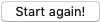 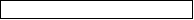 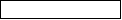 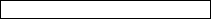 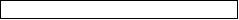 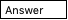 